ЗАВТРАК(1-4; 5-9 классы)Кофейный напиток с молокомБатон нарезнойКаша пшеничная молочнаяЯйцо вареноеСыр голландскийСалат из свеклы с черносливомЗАВТРАК 2Плоды свежие (Яблоки)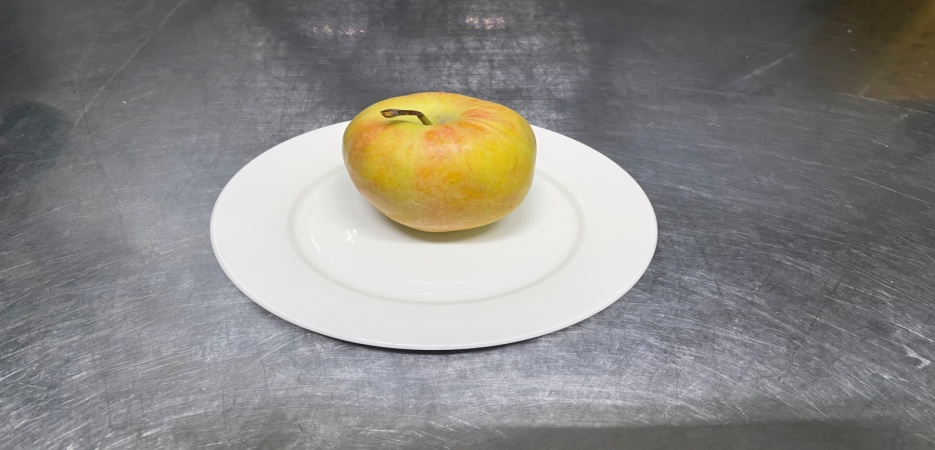 ОБЕД(1-4; 5-9 классы)Овощи натуральные соленые(огурец)Хлеб пшеничныйХлеб ржанойРыба тушенная в томате с овощамиРис отварнойСок фруктовыйЩи из свежей капусты с картофелем ПОЛДНИК(интернат 7-11 лет; 12-18 лет)Крендель сахарныйМолоко кипяченоеУЖИН(интернат 7-11 лет; 12-18 лет)Чай с сахаромХлеб пшеничныйСалат картофельный с солеными огурцами и зеленым горошкомБиточки из говядиныПерловка отварнаяУЖИН 2Кефир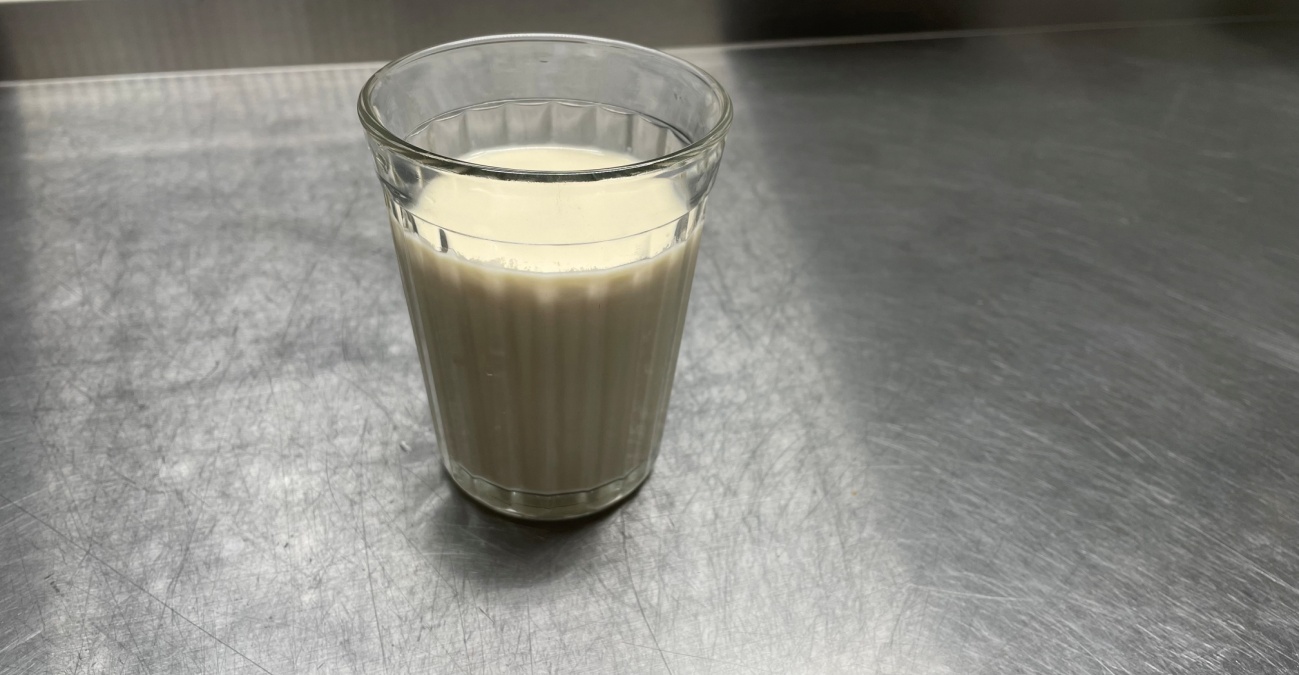 